https://kaeser-stroebel.de/kfw-foerderung-coronaNeue Interne Links eingebautFreier Unternehmensberater für die Region Heilbronn-Franken (kaeser-stroebel.de)Idee ist hier Unternehmensberatung Online Unternehmensberatung mit zu inkludieren.Meta Tags AltFreier Unternehmensberater für die Region Heilbronn-Franken➔ Strategische Unternehmensfinanzierung & Consulting & Reporting ✔ Langjährige Expertise | Zum Unternehmensberater für Heilbronn-Franken !Meta Tags NeuOnline Unternehmensberatung aus Heilbronn-Franken➔ Strategische Unternehmensfinanzierung & Consulting & Reporting ✔ Langjährige Expertise | Zur Online Unternehmensberatung aus Heilbronn-Franken !H1 AltUnternehmensberater aus Heilbronn-Franken – Finanzierung, Controlling, ReportingH1 NeuOnline Unternehmensberatung aus Heilbronn-Franken – Finanzierung, Controlling, Reporting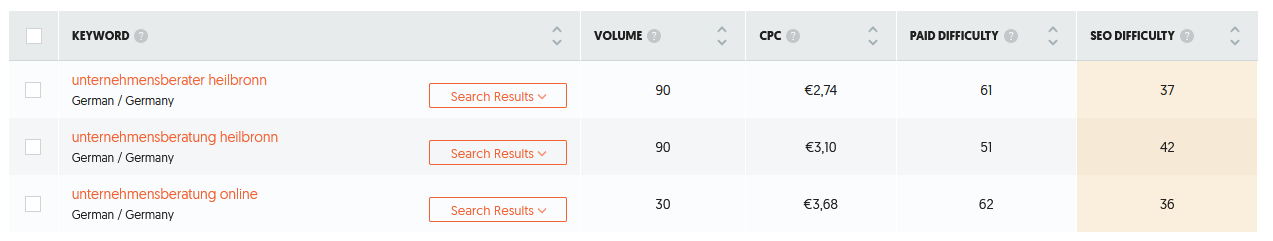 https://kaeser-stroebel.de/unternehmensfinanzierungHier sehe ich dass die Klickrate schlecht ist mit unter 1 % , da sollten wir auf 2-3 % aufwärts kommen ... Da würde ich versuchen die Meta Beschreibung etwas provokativer zu schreiben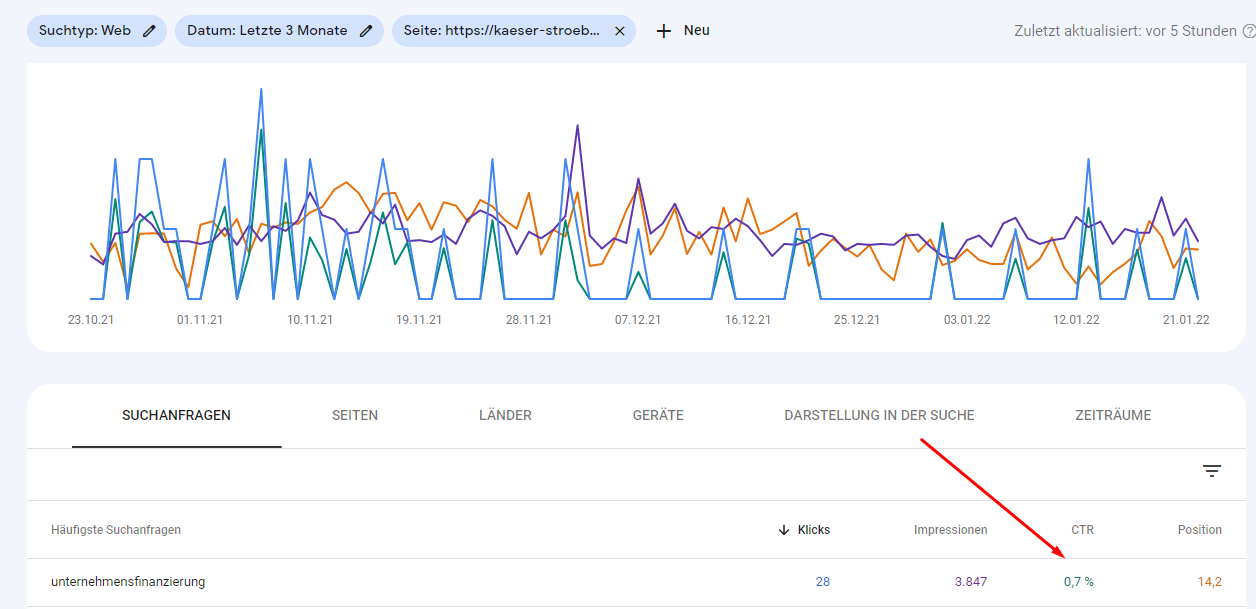 Meta Tags AltUnternehmensfinanzierung für KMU & Start-ups » Beratung➔ Beratung zur Liquidität & langfristige Finanzierungssicherheit ✔ Lösungen zur Unternehmensfinanzierung für unternehmerischen ErfolgMeta Tags NeuUnternehmensfinanzierung » Erfolgsrezept vom Experten➔ Beratung zur Liquidität & langfristige Finanzierungssicherheit ✔ Lösungen zur Unternehmensfinanzierung vom Experten | Jetzt kontaktieren !